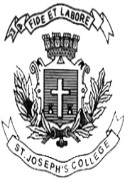 					SECTION - AAnswer any five out of the following questions                                            5*2=10Define Marginal costingHow is period cost different from product cost?What is standard costing?Give the meaning of Master budget.What are the causes of labour rate variances?How can P/V ratio be improved?What is relevant costing?SECTION – BAnswer any three from the following questions                                           3*5=15 Bring out the differences (any five) between Absorption costing and Variable costing.Calculate variable overhead variances from the following:The following information related to the production and sale of an article for January and February 2017 is given below:Calculate: a.P/V ratio b.Fixed cost c.Break even point d.Profit/Loss at sales of Rs.46000e. Sales to earn a profit of Rs. 5,000Explain the benefits of relevant costing?Describe the limitations of financial statement analysis.SECTION – CAnswer any three from the following questions                                         3*10=30State the issues and problems with reference to published financial statements.From the following,prepare a cash budget of a Company;The company desired to maintain a cash balance of 15,000 at the end of each Quarter.Cash can be borrowed or repaid in multiples of 500 at an interest of 10%p.a.Management does not want to borrow cash more than what is necessary and wants to repay as early as possible. In any event, loans cannot be extended beyond 4 quarters. Interest is computed and paid when the principal is repaid .Assume that the borrowings take place at the beginning and repayments are made at the end of the quarters.A, B and C are three similar plants under same management who want them to be merged for better operation. The details are as under:Find out:The capacity of the merged plant for break-even.The profit or loss @ 50% capacity of the merged plant.The turnover from the merged plant to give a profit of Rs. 15 lakhs.16.The manager of Repairs and Maintenance Department in response to a request submitted the following budgetary estimates.Prepare a flexible budget based on the details:Prepare a flexible budget for the department upto activity level of 9000 repair hours(use increments of 1000 hours)	.17.From the following information,calculatea.Labour cost varianceb.Labour rate variancec.Labour efficiency varianced.Labour Mix variancee.Labour Yield Variance.During the 40 hours working week ,the gang produces 1800 standard labour hours of workSECTION – DAnswer the following question                                                 1*15=1518.Auto Parts Ltd has an annual production of 90,000 units for a motor component.The component cost structure is as below:Materials			Rs. 270/unitLabour(25%is fixed)		Rs. 180/unitExpenses:Variable			Rs. 90/unitFixed				Rs. 135/unitTotal				Rs. 675/unitThe purchase manager has an offer from a supplier who is willing to supply the component at Rs.540.Should the component be purchased and production stopped?Assume the resources now used for this component’s manufacture are to be used to produce another new product for which the selling price is Rs. 485.In this case,the material price will be Rs. 200/unit.90,000 units of this product can be produced at the same cost basis as above for labour and expenses.Discuss whether it would be advisable to divert the resources to manufacture the new product,on the footing that the component presently being produced would,instead of being produced be purchased from the market.BCDEA 6616_A_19ST. JOSEPH’S COLLEGE (AUTONOMOUS), BANGALORE-27ST. JOSEPH’S COLLEGE (AUTONOMOUS), BANGALORE-27ST. JOSEPH’S COLLEGE (AUTONOMOUS), BANGALORE-27ST. JOSEPH’S COLLEGE (AUTONOMOUS), BANGALORE-27ST. JOSEPH’S COLLEGE (AUTONOMOUS), BANGALORE-27ST. JOSEPH’S COLLEGE (AUTONOMOUS), BANGALORE-27ST. JOSEPH’S COLLEGE (AUTONOMOUS), BANGALORE-27B.COM-VI SEMESTERB.COM-VI SEMESTERB.COM-VI SEMESTERB.COM-VI SEMESTERB.COM-VI SEMESTERB.COM-VI SEMESTERB.COM-VI SEMESTERSEMESTER EXAMINATION: APRIL 2019SEMESTER EXAMINATION: APRIL 2019SEMESTER EXAMINATION: APRIL 2019SEMESTER EXAMINATION: APRIL 2019SEMESTER EXAMINATION: APRIL 2019SEMESTER EXAMINATION: APRIL 2019SEMESTER EXAMINATION: APRIL 2019BCDEA 6616–  Accounting for Business Decisions & ReportingBCDEA 6616–  Accounting for Business Decisions & ReportingBCDEA 6616–  Accounting for Business Decisions & ReportingBCDEA 6616–  Accounting for Business Decisions & ReportingBCDEA 6616–  Accounting for Business Decisions & ReportingBCDEA 6616–  Accounting for Business Decisions & ReportingBCDEA 6616–  Accounting for Business Decisions & ReportingTime- 2.5  hrsTime- 2.5  hrsMax Marks-70Max Marks-70Max Marks-70This paper contains 3 printed pages and four partsThis paper contains 3 printed pages and four partsThis paper contains 3 printed pages and four partsThis paper contains 3 printed pages and four partsThis paper contains 3 printed pages and four partsThis paper contains 3 printed pages and four partsThis paper contains 3 printed pages and four partsBudgetedActualOutput20,00019,000Hours5,0004,500Overhead-Fixed10,00010,500                -Variable5,0004,800JanuaryFebruarySales38,00065,000Profit3,000Loss2,4001st Qtr2nd Qtr3rd Qtr4th QtrOp.Cash Bal10,000Collection from Customers1,25,0001,50,0001,60,0002,21,000Purchase of materials20,00035,00035,00054,200Other expenses25,00020,00020,00017,000Salary and wages90,00095,00095,0001,09,200Income Tax5,000Purchase of Machinery20,000PlantABCCapacity operated100%80%60%Rs in LakhsRs in LakhsRs in LakhsTurnover300280150Variable cost20021075Fixed cost705062Details of CostPlanned at 6000 direct repair hoursPlanned at 9000 direct repair hoursEmployee salaries30,00030,000Indirect repair materials40,20060,300Miscellaneous cost13,20016,800Skilled workersSemiskilled workersUnskilled workersStandard number of workers in the gang32126Actual number of workers employed28184Standard wage rate per hour321Actual wage rate per hour432